О проведении мониторинга  общеобразовательных организаций«Внедрение модели наставничества»    В период с 13.12.2021 года до 20.12.2021 года в муниципальных общеобразовательных организациях городского округа Дубна  организован мониторинг по направлению «Внедрение модели наставничества». Данное мероприятие проводится в контексте реализации Региональной системы электронного мониторинга Московской области.Форма отчётности соответствует требованиям РСЭМ:В практике работы советуем использовать:1. Ссылки на интернет-ресурсыссылка на страницу сайта  ЦРО по наставничеству http://mucro.goruno-dubna.ru/?page_id=17224  с размещёнными материалами:- «Методология (целевая модель) наставничества обучающихся для организаций, осуществляющих образовательную деятельность по общеобразовательным, дополнительным общеобразовательным и программам среднего профессионального образования, в том числе с применением лучших практик обмена опытом между обучающимися», разработанную по заказу Министерства просвещения Российской Федерации совместно с АНО «Институт развития социального капитала и предпринимательства» авторским коллективом под общим научным руководством Н.Ю. Синягиной, д.психол.н., профессора; 	- Региональная целевая модель наставничества молодых специалистов в образовательных организациях Московской области.ссылки на проект по наставничеству на сайте АСОУ Московской области: https://cppm.asou-mo.ru/index.php/component/sppagebuilder/?view=page&id=547&Itemid=0https://cppm.asou-mo.ru/index.php/component/sppagebuilder/?view=page&id=68региональные практики наставничества в системе образования Московской области, куратором которых является ЦНППМ ПР АСОУ (2021 год): Проект «Проектная лаборатория молодых специалистов» (https://cppm.asou-mo.ru/index.php/proekty/proektnaya-laboratoriya) ЭОС «Мой лучший урок по ФГОС» Серия вебинаров по современным образовательным технологиям и приемам в рамках проекта «Открытый педагогический клуб» (https://cppm.asou-mo.ru/index.php/proekty/peer-to-peer.2.Рекомендации Развитие института наставничества - федеральная стратегическая инициатива, что стало основанием для выделения данного направления в самостоятельную таблицу. Тема наставничества в образовании заявлена как одна из центральных в национальном проекте «Образование».Документы, регламентирующие систему наставничества:Федеральный закон от 29 декабря 2012 г. № 273-ФЗ «Об образовании в Российской Федерации» (с последующими изменениями) Указ Президента РФ от 2 марта 2018 года №94 «Об учреждении знака отличия «За наставничество» Указ Президента РФ от 7 мая 2018 года № 204 «О национальных целях и стратегических задачах развития Российской Федерации на период до 2024 года» Указ Президента РФ от 21.07.2020 №474 «О национальных целях развития на период до 2030 года»Форма наставничестваПримечание*: в соответствии с Законом Московской области № 94/2013-ОЗ «Об образовании» молодыми специалистами считаются педагоги в течение трех лет со дня окончания ими профессиональной образовательной организации или образовательной организации высшего образованияВывод:1) в каждом ОУ должна быть внедрена модель наставничества2)  в таблице мониторинга для учащихся ОУ заполняются строки 1 и 23) в таблице мониторинга для учителей ОУ заполняются строки 3,5,6. При этом по строке «3» проставляется информация только о молодых специалистах в соответствии с Законом Московской области; в строках «5» и «6» проставляется иная информация по форме наставничества «учитель-учитель»4) в строке «4» школа ставит показатель «1».По результатам мониторинга будут обновлены базы муниципального уровня «наставляемых» и «наставников»; внесены коррективы в План внедрения «Дорожной карты» целевой модели наставничества.Рожкова Е.В.. заместитель директора по учебно-методической работе. 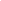 ИндексНаименование показателяЗначение1Общее количество обучающихся в возрасте от 10 до 19 лет в организациях, осуществляющих образовательную деятельность по общеобразовательным, дополнительным общеобразовательным программамиз них:количество обучающихся в возрасте от 10 до 19 лет, вошедших в программы наставничества в роли НАСТАВЛЯЕМОГО2Общее количество обучающихся в возрасте от 15 до 19 лет в организациях, осуществляющих образовательную деятельность по общеобразовательным, дополнительным общеобразовательным программамиз них:количество обучающихся в возрасте от 15 до 19 лет, вошедших в программы наставничества в роли НАСТАВНИКА3Общее количество учителей-молодых специалистов (с опытом работы от 0 до 3 лет) в организациях, осуществляющих образовательную деятельность по общеобразовательным, дополнительным общеобразовательным программамиз них:количество учителей-молодых специалистов (с опытом работы от 0 до 3 лет), вошедших в программы наставничества в роли НАСТАВЛЯЕМОГО4Общее количество предприятий (организаций), осуществляющих деятельность на территории муниципального образованияиз них:количество предприятий (организаций), предоставивших своих сотрудников для участия в программах наставничества в роли НАСТАВНИКОВ5Общее количество НАСТАВЛЯЕМЫХ, принявших участие в программах наставничестваиз них:количество НАСТАВЛЯЕМЫХ, удовлетворенных участием в программах наставничества6Общее количество НАСТАВНИКОВ, принявших участие в программах наставничестваиз них:количество НАСТАВНИКОВ, удовлетворенных участием в программах наставничестваФорма наставничестваобучающиеся:педагоги:учитель-ученикучитель-учительученик-ученикработодатель-учительОснования для включения в проектобучающиеся:педагоги:низкая мотивация молодой специалист* с опытом работы – от 0 до 3 летодарённый ребёноклидер педагогического сообщества – педагог, испытывающий проблемыребёнок с ОВЗпедагог-новатор – консервативный педагогопытный предметник – неопытный предметник